Hlášenka turnaje U11Místo konání: 	Tělocvična ZŠ T. G. Masaryka, Modřanská 10a/1375, Modřany Praha 4, 14300 Datum konání: 	02. 03. 2024Pořadatel: 		USK Praha (Barbora Schambergerová: +420 777 454 123)Startovné:		400,- Kč/zápas	Každý tým si hradí v utkání jednoho rozhodčího – dle rozpisu 300,- Kč	Rozpis turnaje:Sobota - 02. 03. 20249:00		54.		BA Sparta – USK Praha		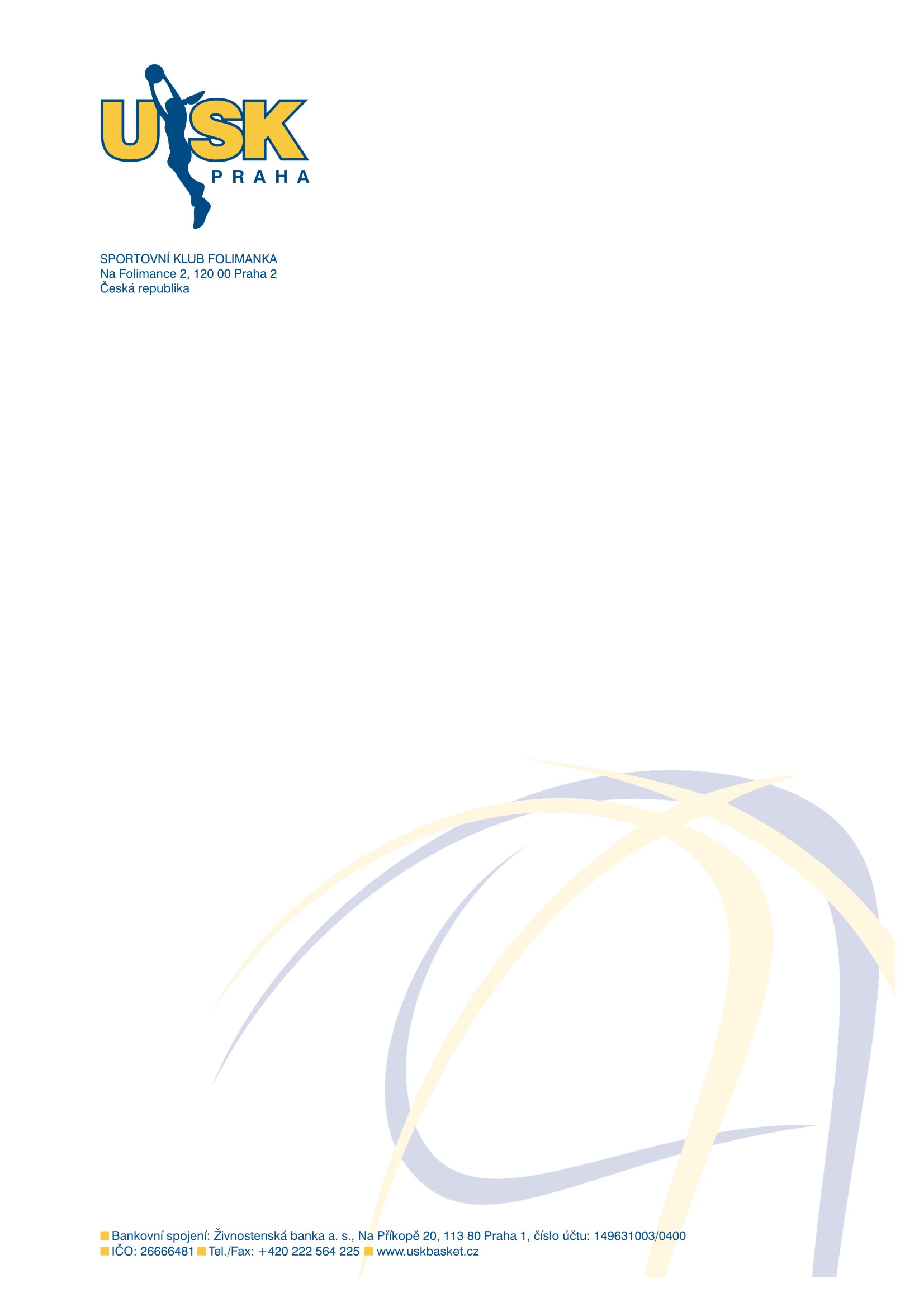 10:45		35.		BA Sparta – Tygři Praha			12:15		48.		USK Praha – Tygři PrahaObdrží: PBS:				info@pbasket.czUSK Praha: 			barca.schambergerova@seznam.czBA Sparta:			info@basparta.czTygři Praha:			michalkovapetra@seznam.cz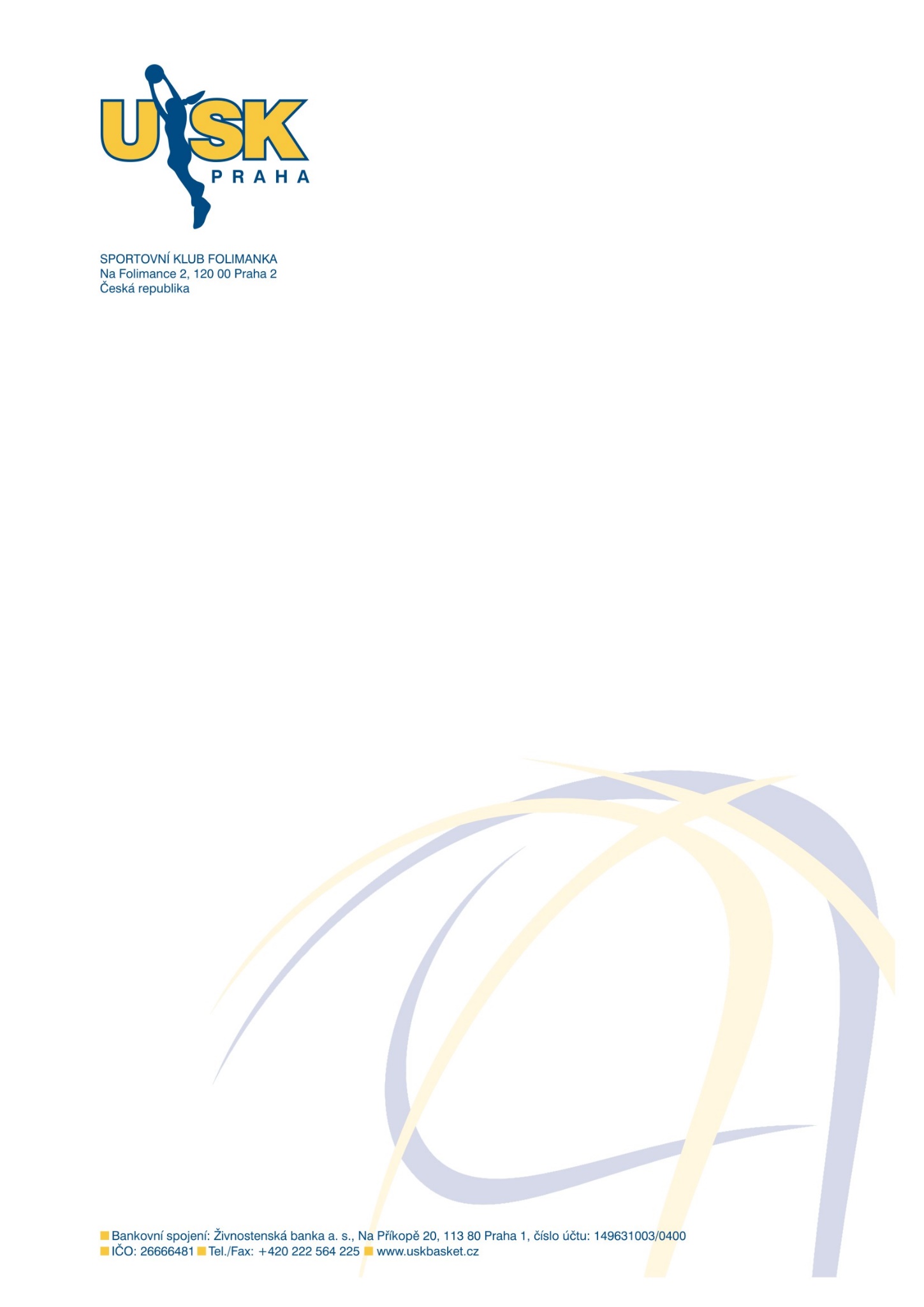 